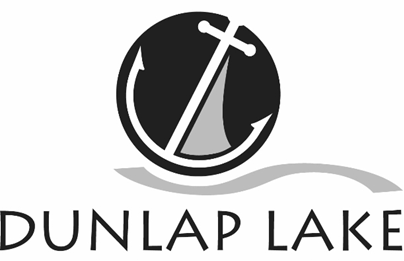 Dunlap Lake Property Owners Association Board MinutesAugust 26, 2013Call to order:  Alan Ortbals called the meeting to order at 7:00 p.m. at 840 East Lake Drive. Roll Call:Present: Mike Dawson Nicholas Head, Walter Heck, Andy Leek, Craig Louer, Alan Ortbals, Jim Seubert, Todd Smith, Bart Solon, Michael Watts, and Carolyn Green, administrative coordinator.Absent: Larry Ahrens, Mike Dawson (excused), Mark Hicks (excused), Gene Peters (excused), Justin Range (excused), and Roy Wehling (excused). Visitor’s Present/Visitor Business: NONEApproval of MINUTES:Carolyn Green presented minutes of the July 29 meeting. Craig Louer made a motion to approve as presented. Todd Smith seconded and the motion passed unanimously. FINANCIAL REPORT:Bart Solon, treasurer, presented the Financial Report and went through the figures. Nick Head made a motion to approve the report and Andy Leek seconded, and the motion passed unanimouslyOLD BUSINESS: NONEADMINISTRATOR’S REPORT: The routine things continue to go well. We got a lot of resident call. We had a dead deer on East Lake near Wagner and have had a number of residents with lots of questions about building permits. Some I could answer but some I have referred to Andy and sometimes copied in Al. We have issued 4 boat stickers; have not gotten any calls from the abandoned boat notes Mike Dawson put out.  Processed 7 payment vouchers including fireworks and a lot of lawn mowing. There have been lots of communications on fish testing. Walt wants it done so Kendall Couch helped identify 4 labs.COMMITTEE REPORTSLegal - Submitted by Alan Ortbals, chairWe have closed on Branch Street property sale of driveway to neighbor. We are ready to put the rest of that lot up for sale. The group decided a minimum bid of $47,000 is being requested for a written auction. Closing date for bids will be Oct. 18.  Places to advertise are Craigslist, Facebook and the Association e-news.      The Wilson property still has posts in the water. Association attorney sent a letter. He was supposed to have friends coming to remove. We are set to go to court for contempt on Sept 4. Meetings Elections and Social - Submitted by Jim Seubert, chair The Bonfire will be at 6:30 pm Saturday, October 19. Jim will be providing hotdogs, marsh mellows and buns. Bring chili, side dish or desert. Call Carolyn or Jim and let them know what you can bring. Bring your neighbors and a lawn chair. Jim recommended doing movies on the dam (or a nearby lot) where people can watch from boats. Jim and Mike W. will check into the options..Restrictions - Submitted by Roy Wehling, chairThere have been complaints about outside fisherman at E8.Safety - Submitted by Justin Range, chair no reportSilt & Erosion - Submitted by Craig Louer, chair no reportWeb Page - Submitted by Todd Smith, chair Todd asked about wall down at or near 537 East Lake. Nick said he got a message that there was contract on that house this week. It has been requested that the building permit application form Carolyn and Nick designed this spring be put online. Carolyn and Todd will get that done.Building - Submitted by Andy Leek, chairWe have someone on East Lake wanting to build a retaining wall. Does that require a permit? The group thought stairs and retaining walls don't need a permit. Sea walls do. The issue of most concern is that it is on their land, not moving into lake and what materials they are using to build.Commons Area - Submitted by Mike Dawson, chairFive boats were tagged as abandoned. Mike talked with the city. They will not come pick them up as derelict property. What are we going to do with the others? Scrapper may come pick them up. Legal will check on if we cal sell. Big trash day is the week of Sept. 30.Dam and Maintenance- Submitted by Michael Watts, chair Mike reported there is more damage around spillway than expected. He made motion to spend up to $3,000 for work there. Heck Construction and a second contractor have submitted verbal bids. Andy suggested some posts or anchors to anchor concrete so it does not slide. It is at bottom at end of the shoot where it takes the brunt of the flow at the bottom of the hill. Craig seconded and motion passed unanimously.Fireworks - Submitted by Michael Watts, chair It was asked if there would there be a golf tournament this year. Nothing is planned at this time. Fish and Wildlife - Submitted by Walter Heck, chair Stocking channel cat, Muskie, walleye and stripers this fall. Thinking about Sunday, October 20 for Adult fishing derby. Walt wants to do fish testing. New Business:NONEAdjournment:The meeting adjourned at 8 p.m. The next meeting will be at 7 pm September 30, 2013.  Respectfully submitted, Carolyn Green, administrative coordinator. 